CERTIFICATIONI have read the following and certify that this curriculum vita is a current and accurate statement of my professional record.May 16, 2017					Signature: VITA OF	Joseph Calvin Gagnon, Ph.D., College of Education, University of Florida, Gainesville, FLPERSONAL DATA

Address: 	Joseph Calvin Gagnon, Ph.D.	University of FloridaSchool of Special Education, School Psychology, & Early Childhood Studies
P.O. Box 117050 
Gainesville, FL 32611-7050	(352) 273-4262Email: jgagnon@coe.ufl.edu
EDUCATIONPh.D.			Special Education – Behavior Disorders, University of Maryland at College Park, 2002M.A.			Special Education – Severe Affective Disorders, University of Colorado at Denver, 1995B.S.			Education – Concentration in Special Education, University of Vermont,			1986HONORS AND AWARDS2017 		Recipient, University of Florida Term Professorship Award, University of Florida2013-2014	Recipient, J. William Fulbright Scholar to the Republic of South Africa 2011		Recipient, Excellence Award for Assistant Professors, Office of the Provost,University of Florida2010	Recipient, Scholarship of Engagement Award, School of Special Education, School Psychology, & Early Childhood Studies, College of Education, University of FloridaPROFESSIONAL EXPERIENCE	2015-Present   Associate Director for Research and Grants Development, Center on Children and Families, Levin College of Law, University of Florida	2011-Present	Associate Professor with Tenure, Department of Special Education, University of Florida	2007-2011	Assistant Professor, Department of Special Education, University of Florida	2002-2007	Assistant Professor, Department of Special Education, George Mason University	2001-2002	Faculty Research Assistant, National Center on Education, Disability, and Juvenile Justice (EDJJ), Department of Special Education, University of Maryland	1999-2002	Graduate Research Associate for Dr. Paula Maccini, Department of Special Education, University of Maryland	2000-2001	Graduate Research Assistant, National Center on Education, Disability, and Juvenile Justice (EDJJ), Department of Special Education, University of Maryland	1999		Graduate Research Assistant, Center for the Study of Troubling Behavior, Department of Special Education, University of Maryland	1998-1999	Graduate Research Assistant, Center for Policy Research on the Impact of General and Special Education Reform, University of Maryland	1996-1998 	First and second grade teacher, Tanapag Elementary School, Tanapag, Saipan, C.N.M.I. 	1994-1996	Fifth and sixth grade teacher at charter school for students classified as gifted and talented, Stargate School, Eastlake, CO	1991-1994	Third through sixth grade teacher in a psychiatric residential and day treatment school, Cleo Wallace Center, Eastlake, CO	1990-1991	Sixth grade special education teacher, Angevine Middle School, Lafayette, CO	1989-1990	Fifth through eighth grade teacher in public psychiatric day treatment school for students with emotional and behavioral disorders, Achievement Center, Sebring, FL	1987-1989	Peace Corps Volunteer, teacher of students age 6-21 with varying exceptionalities. Program was carried out in Moroccan Arabic. Association Wefukh, Larache, MoroccoFirst through fifth grade special education teacher for students with varying exceptionalities, Woodlawn Elementary School, Sebring, FLPUBLICATIONS

Journal Articles:

* Designates refereed articles
+ Designates invited articles(g) Designates graduate student co-author*Mason-Williams, L., Bettini, E., & Gagnon, J. C. (in press). Teacher sorting among elementary special educators in neighborhood and exclusionary school settings. Remedial and Special Education. (Current Impact Factor = 2.016)*Swank, J., & Gagnon, J. C. (2017). A national survey of mental health screening and assessment practices in juvenile correctional facilities. Child and Youth Care Forum, 46, 379-393. (Current Impact Factor = 1.22)*Bussing, R., Gagnon, J. C., Garvan, C., Ribuffo, C. (g), & Houchins, D. (2017). Psychometric properties of the Vanderbilt Attention Deficit Hyperactivity Disorder Diagnostic Rating Scale completed by juvenile corrections staff. Journal of Attention Disorders (OnLineFirst). DOI: 10.1177/1087054717690811 (Current Impact Factor = 3.384)*Gagnon, J. C., Gurel, S., & Barber, B. R. (2017). State-level analysis of school punitive discipline practices in Florida. Behavioral Disorders, 42, 65-80. (Current Impact Factor = .848)*Mason-Williams, L., & Gagnon, J. C. (2017). An analysis of teacher sorting in secondary special education and alternative schools. Journal of Special Education, 50, 239-250. (Impact Factor = 1.415)*Swank, J., & Gagnon, J. C. (2016). Mental health services in juvenile correctional facilities: A national survey of clinical staff. Journal of Child & Family Studies, 25,	2862-2872. (Current Impact Factor = 1.42)*Bussing, R., Koro-Ljungberg, M., Gagnon, J. C., Mason, D., Ellison, P. A. T., Noguchi, K., Garvan, C. W., & Albarracin, D. (2016). Feasibility of school-based ADH interventions: A mixed methods study of perceptions by adolescents and adults. Journal of Attention Disorders, 20, 400-413. (Current Impact Factor = 3.384)*Myers, J. A. (g), Wang, J. (g), Brownell, M. T., & Gagnon, J. C. (2015). Mathematics interventions for students with learning disabilities (LD) in secondary school: A review of the literature. Learning Disabilities: A Contemporary Journal, 13, 207-235. (Current Impact Factor = Unknown)+*Gagnon, J. C., & Barber, B. R. (2014). Instructional practice guide for teaching reading and mathematics in juvenile correctional schools. Journal of Correctional Education, 	65, 5-23. (Current Impact Factor = Unknown)*Gagnon, J. C., Maccini, P., Mulcahy, C. A., & Mason-Williams, L. (2014). Mathematics in secondary psychiatric schools: Curricular and assessment policies and practices. Exceptionality, 22, 51-67. (Current Impact Factor = .947)+Maccini, P., & Gagnon, J. C. (2013). Introduction to this special issue on mathematics andlearning disabilities. Learning Disabilities: A Multidisciplinary Journal, 19, 49-50. (Current Impact Factor = Unknown)*Maccini, P., Gagnon, J. C., Mulcahy, C., & Wright, K. (g) (2013). Mathematics instructional practices in psychiatric schools for secondary students with emotional/behavioral disorders and learning disabilities. International Journal on School Disaffection, 10, 47-71. (Current Impact Factor = Unknown)*Dobbins, A. (g), Gagnon, J. C., & Ulrich, T. (g) (2013). Teaching geometry to students with learning disabilities and emotional disturbance using graduated and peer-mediated instruction. Preventing School Failure: Alternative Education for Children and Youth, 58, 17-25. (Current Impact Factor = .42)+*Gagnon, J. C., Murphy, K. (g), Steinberg, M. (g), Gaddis, J. (g), & Crockett, J. (2013). IDEA-Related Professional Development in Juvenile Corrections Schools. Journal of Special Education Leadership 26, 93-105. (Current Impact Factor = Unknown)*Wilkerson, K. L., Gagnon, J. C., Mason-Williams, L., & Lane, H. (2012). Reading instruction for students with high incidence disabilities in juvenile corrections. Preventing School Failure: Alternative Education for Children and Youth, 56, 219-231. (Current Impact Factor = .42)*+Gagnon, J. C., Houchins, D. E., & Murphy, K. M. (g) (2012). Current juvenile corrections professional development practices and future directions. Teacher Education and Special Education, 35, 333-344. (Current Impact Factor = .881)*Wilkerson, K. W., Gagnon, J. C., Melekoglu, M. A. (g), & Cakiroglu, O. (g) (2012). Reading instruction in secondary day treatment and residential schools for youth with emotional or behavioral disorders. Remedial & Special Education, 33, 78-88. (Current Impact Factor = 2.016)*Maccini, P., Gagnon, J. C., & Mason-Williams, L. (2012). Mathematics in juvenile 	correctional schools: Curricular and assessment practices. Learning Disabilities: A 		Multidisciplinary Journal, 18, 11-22. (Current Impact Factor = Unknown)*Gagnon, J. C., Maccini, P., & Haydon, T. (g) (2011). Assessment and accountability in public and private secondary day treatment and residential schools for students with emotional and behavioral disorders. Journal of Special Education Leadership, 24, 79-91. (Current Impact Factor = Unknown)*Gagnon, J. C., Van Loan, C. L. (g), & Barber, B. R. (g) (2010). Secondary psychiatric schools: Characteristics and approaches to curriculum. Preventing School Failure: Alternative Education for Children and Youth, 55, 42-52. (Current Impact Factor = .42)*+Gagnon, J. C., & Barber, B. R. (g) (2010). Characteristics of and services provided to youth in secure care facilities. Behavioral Disorders, 36, 7-19. (Current Impact Factor = .848)*Gagnon, J. C., Haydon, T. (g), & Maccini, P. (2010). Juvenile correctional schools: Assessment and accountability policies and practices. Journal of Correctional Education, 61, 23-45. (Current Impact Factor = Unknown)*Gagnon, J. C. (2010). State level curricular, assessment, and accountability policies, practices, and philosophies for exclusionary school settings. The Journal of Special Education, 43, 206-219. (Current Impact Factor = 1.415)*Gagnon, J. C., Barber, B. R. (g), Van Loan, C. L. (g), & Leone, P. E. (2009). Juvenile correctional schools: Characteristics and approaches to curriculum. Education and  Treatment of Children, 32, 673-696. (Current Impact Factor = .85)+Gagnon, J. C., Rockwell, S. (g), & Scott, T. M. (2008). Positive behavior supports in exclusionary schools: A practical approach based on what we know. Focus on Exceptional Children, 41(1), 1-20. (Current Impact Factor = 2.30)	+Maccini, P., Strickland, T. (g), Gagnon, J. C., & Malmgren, K. W. (2008). Accessing the general education math curriculum for secondary students with high incidence disabilities. Focus on Exceptional Children, 40(8), 1-32. (Current Impact Factor = 2.30)*+Scott, T., Gagnon, J. C., & Nelson, C. M. (2008). School-wide systems of positive behavior support: A framework for reducing school crime and violence. Journal of Behavior Analysis of Offender and Victim - Treatment and Prevention, 1, 259-272. (Current Impact Factor = Unknown)*Gagnon, J. C., & Maccini, P. (2007). Teacher-reported use of empirically-validated and standards-based instructional approaches in secondary mathematics. Remedial & Special Education, 28, 43-56. (Current Impact Factor = 2.016)	*+Gagnon, J. C., & Bottge B. (2006). Mathematics instruction in secondary interim, short- and long-term alternative placements. Preventing School Failure: Alternative Education for Children and Youth, 51, 39-47. (Current Impact Factor = .42)*Maccini, P., Gagnon, J. C., Cutting, C. (g), & Leone, P. (2006). Math instruction for committed youth within juvenile correctional schools. Journal of Correctional Education, 57, 210-229. (Current Impact Factor = Unknown)*Gagnon, J. C., & Leone, P. E. (2006). Day and residential schools for children with emotional and behavioral disorders: Characteristics of educators and students. Education and Treatment of Children, 29, 51-78. (Current Impact Factor = .85)*Maccini, P., & Gagnon, J. C. (2006). Mathematics instructional practices and assessment accommodations by secondary special and general educators. Exceptional Children, 72, 217-234. (Current Impact Factor = 2.796)*Gagnon, J. C., & Leone, P. E. (2005). Elementary day and residential schools: Characteristics and entrance and exit policies. Remedial & Special Education, 26, 141-150. (Current Impact Factor = 2.016)*Malmgren, K. W., & Gagnon, J. C. (2005). School mobility and students with emotional disturbance. Journal of Child and Family Studies, 14, 301-314. (Current Impact Factor = 1.802)*Gagnon, J. C., & McLaughlin, M. J. (2004). Curriculum, assessment, and accountability in day treatment and residential schools. Exceptional Children, 70, 263-283. (Current Impact Factor = 2.796)*Hughes, C. A., Maccini, P. M., & Gagnon, J. C. (2003). Interventions that positively impact the performance of students with learning disabilities in secondary general education classrooms. Learning Disabilities: A Multidisciplinary Journal, 12, 101-111. (Current Impact Factor = Unknown)*Maccini, P. M., Gagnon, J. C., & Hughes, C. A. (2002). Technology-Based practices for secondary students with learning disabilities. Learning Disability Quarterly, 25, 247-261. (Current Impact Factor = .730)*Gagnon, J. C., McLaughlin, M. J., Rhim, L. M., & Davis, G. (2002). Standards-driven reform policies at the local level: Report on a survey of local special education directors in large districts. Journal of Special Education Leadership, 15, 3-9. (Current Impact Factor = Unknown)*Maccini, P., & Gagnon, J. C. (2002). Perceptions and application of NCTM's standards by special and general education teachers. Exceptional Children, 68, 325-344. (Current Impact Factor = 2.796) *+Gagnon, J. C., & Maccini, P. (2001). Preparing students with disabilities for algebra: Kindergarten through secondary school. TEACHING Exceptional Children, 34(1), 8-15. (Current Impact Factor = Unknown)+Gagnon, J. C., & Leone, P. E. (2001). Alternative strategies for school violence prevention. New Directions for Youth Development, 92, 101-125. (Current Impact Factor = .46)+Maccini, P., & Gagnon, J. C. (2000). Best practices for teaching mathematics to secondary students with special needs: Implications from teacher perceptions and a review of the literature. Focus on Exceptional Children, 32(5), 1-22. (Current Impact Factor = 2.30)Book Chapters: +Leone, P. E., Lockwood, S., & Gagnon, J. C. (in press). Creating and sustaining safe environments in juvenile corrections. In P. Sturmey (Ed.), The Wiley handbook of violence and aggression (Vol. 3: Societal interventions). New York, NY: John Wiley & Sons. 	+Gagnon, J. C., Barber, B. R. (2015). Identifying and implementing evidence-based practices in alternative educational settings. In B. G. Cook, M. Tankersley, & T. J. Landrum (Eds.), Advances in Learning and Behavioral Disabilities (Vol. 28, pp. 225-271). Bingley, United Kingdom: Emerald Group Publishing. +Gagnon, J. C., & Barber, B. R. (g) (2011). Preventing incarceration through special education and mental health collaboration for students with emotional and behavioral disorders. In N. Dowd (Ed.), Justice for kids: Keeping kids out of the juvenile justice system (pp. 82-106). New York, NY: New York University Press.	+Maccini, P., & Gagnon, J. C. (2005). Mathematics and technology-based interventions for secondary students with learning disabilities. In D. Edyburn, K. Higgins, & R. Boone, The handbook of special education technology research and practice (pp. 599-622). Winston-Salem, NC: Knowledge By Design, Inc.Monographs:+Gagnon, J. C. (in press). Making the right turn: A research update to “The Guide About 		Youth Involved in the Juvenile Corrections System” (pp. 1-21). Washington, DC: 			National Collaborative on Workforce and Disability for Youth, Institute for Educational 		Leadership. +Gagnon, J. C., Kennedy-Lewis, B. L., & Gurel, S. (g) (2014). Corporal punishment in Florida schools: Trends in reactive, punitive, and ineffective approaches to youth behavior (pp. 1-33). Montgomery, AL: Southern Poverty Law Center. +Gagnon, J. C., & Richards, C. (2008). Making the right turn: A guide about youth involved in the juvenile corrections system (pp. 1-61). Washington, DC: National Collaborative on Workforce and Disability for Youth, Institute for Educational Leadership. +Mulcahy, C. A. (g), & Gagnon, J. C. (2007) Teaching mathematics to secondary students with emotional/behavioral disorders. In L. M. Bullock & R. A. Gable (Eds.), Seventh CCBD mini-library series (pp. 1-36). Arlington, VA: Council for Children with Behavioral Disorders.+Gagnon, J. C., Wehby, J., Strong, A. (g), & Falk, K. B. (g) (2006). Effective mathematics and reading instruction for secondary-age youths with emotional and behavioral disorders. In L. M. Bullock, R. A. Gable, & K. J. Melloy (Eds.), Sixth CCBD mini-library series (1-57). Arlington, VA: Council for Children with Behavioral Disorders. +Gagnon, J. C., & Mayer, M. (2004). Educating juveniles with disabilities in correctional settings. In L. M. Bullock, R. A. Gable, & K. J. Melloy (Eds.), Fifth CCBD mini-library series (pp. 1-59). Arlington, VA: Council for Children with Behavioral Disorders. Issue Briefs:	+Gagnon, J. C., Read, N. W., & Gonsoulin, S. (2015). Key considerations in providing a free 		and appropriate public education for youth with disabilities in juvenile secure care 		facilities (pp. 1-12). Washington DC: The National Evaluation and Technical 			Assistance Center for the Education of Children and Youth who are Neglected or At-		Risk. +Maccini, P., & Gagnon, J. C. (2005). Math strategy instruction for middle school students with learning disabilities (pp. 1-9). Washington, DC: The Access Center: Improving Outcomes for all Students K-8. +Gagnon, J. C., & Maccini, P. (2005). Direct instruction in mathematics for youth with 		learning disabilities in middle school (pp. 1-6). Washington, DC: The Access Center: Improving Outcomes for all Students K-8. 	+Maccini, P., & Gagnon, J. C. (2005). Math graphic organizers for students with disabilities (pp. 1-10). Washington, DC: The Access Center: Improving Outcomes for all Students K-8. +Gagnon, J. C., McLaughlin, M. J., & Leone, P. (2003). Educational accountability in day treatment and residential schools for students with EBD: Report on a national survey (pp. 1-19). College Park, MD: Educational Policy Reform Research Institute. Reports:Gagnon, J. C., McLaughlin, M. J., Rhim, L. M., Adugna, G. (g), & Davis, G. A. (2000). Education reform policies and students with disabilities: Report on a survey of large districts (pp. 1-19). Alexandria, VA: Center for Policy Research on the Impact of General and Special Education Reform, National Association of State Boards of Education. Gagnon, J. C., McLaughlin, M. J., Rhim, L. M., Adugna, G. (g), & Davis, G. A. (2000). Education reform policies and students with disabilities: Report on a national survey (pp. 1-26). Alexandria, VA: Center for Policy Research on the Impact of General and Special Education Reform, National Association of State Boards of Education. +Meisel, S. M., Malmgren, K. W., Gagnon, J. C., & Leone, P. E. (2000). Report of the Montgomery county interagency project: Characteristics and service trajectory of youth with emotional disturbance in special education, child welfare, and juvenile justice (pp. 1-33). Prepared for Montgomery County Public Schools, Maryland Department of Health and Human Services, and Maryland Department of Juvenile Justice.Encyclopedia Entry:+Gagnon, J. C., & Barber, B. R. (in press). Feasibility in education research. In B. Fey (Ed.), The SAGE encyclopedia of educational research, measurement and evaluation. Thousand Oaks, CA: Sage. Newsletters: +Nelson, C. M., Scott, T. M., Gagnon, J. C., Jolivette, K., Sprague, J. (2008). Positive behavior support in the juvenile justice system. Positive Behavioral Interventions and Supports Newsletter, 4(3), 1-9. Eugene, OR: Office of Special Education Programs Center on Positive Behavioral Interventions and Supports. Available at http://www.pbis.org/pbis_newsletter/volume_4/issue3.aspxSocial Media:*Gagnon, J. C. (2015, October 20). In 19 states it’s okay to hit kids with a wooden board. The 	Conversation. Retrieved from https://theconversation.com/in-19-states-its-okay-to-hit-	kids-with-a-wooden-board-47744Manuscripts in Progress: *Griffin, C. C., Gagnon, J. C., Jossi, M. H., Ulrich, T. G., & Myers, J. (g) (in review). Schema-based strategy instruction with multiplicative word problem solving in mixed-ability mathematics classrooms. Rural Special Education Quarterly.*Gagnon, J. C., & Barber, B. R. (in revision). Policies and practices supporting positive behavioral interventions and supports (PBIS) implementation in Florida Title 1 middle schools.*Houchins, D. E., Lane, H. B., Gagnon, J. C., Lambert, R. G., & McCray, E. D. (in revision). The efficacy of a literacy intervention for incarcerated adolescents. Journal of Emotional and Behavioral Disorders. *Gagnon, J. C., Barber, B. R., Houchins, D. E., Gurel, S., Lane, H., McCray, E., & Lambert, R. G. (in revision). Teacher instructional approaches and student engagement and behavioral responses during reading instruction in a juvenile corrections school. *McCray, E. D., Ribuffo, C. (g), Lane, H., Murphy, K. M., Gagnon, J. C., Houchins, D. E., & Lambert, R. G. (in revision). “As real as it gets”: A grounded theory study of a literacy intervention in a juvenile correctional school.	Gagnon, J. C., & Swank, J. (in progress). A National survey of professional development for Counselors working in juvenile correctional facilities.Gagnon, J. C., & Barber, B. R. (in progress). A National survey of positive behavior 		interventions and supports implementation in secure care schools.	Gagnon, J. C., Murphy, K. M., & Howie, S. M. (in progress). “I grew up… I was still small”: 		Experiences before and after juvenile corrections in South Africa.GRANT AWARDS2015-2016	Principal Investigator, More Than a Number (documentary film). College Research Incentive Fund Awards. University of Florida, College of Education. Funded $5,000.00.2013-2014	Fulbright Scholar, Education in South African Juvenile Corrections. Fulbright Scholars Program, The Council for International Exchange of Scholars, the Scholar Division of the Institute of International Education (IIE). Funded $42,440.2013-2014	Co-Principal Investigator, An Examination of Mental Health Policies and Procedures within Juvenile Correctional Facilities. College Research Incentive Fund Awards. University of Florida, College of Education. Funded $39,931.69. (with Swank, J., PI)2013		Principal Investigator, Corporal Punishment in Florida Schools. Southern Poverty Law 		Center. Funded $16,221.80. (with Brianna Kennedy-Lewis, Co-PI)2009-2013	Co-Principal Investigator (Principal Investigator of subcontract), Project LIBERATE: Literacy Based on Evidence through Research for Adjudicated Teens to Excel. U.S. Department of Education, Institute of Education Sciences. Funded $2,956,349.00 (Total of University of Florida subcontract: $1,957,277.00). (with Houchins, D. PI; Lane, H. Co-PI)2011-2012	Member of Scientific Review and Policy Analysis Team (Principal Investigator of subcontract). Juvenile Correction Project. U.S. Department of Justice, Bureau of Justice Assistance. Rand Corporation. Funded $2,500,000.00 (Total of University of Florida subcontract: $18,606.00). (with Bozick, R., PI)2008-2012	Co-Principal Investigator, Project COMPUTE: Creating Opportunities for Mathematics Progress Utilizing Teacher Education. U.S. Department of Education, Office of Special Education Programs. Funded $788,291.00. (with Griffin, C. C., PI; Pape, S., Co-PI)2010-2011	Principal Investigator, Development, validation, and pilot of a juvenile corrections evaluation tool of implementing positive behavior interventions and supports. College Research Incentive Fund Awards. University of Florida, College of Education. Funded $6,202.00. (with Barber, B. R., Co-PI)2003-2006	Principal Investigator, Alternative settings: Curriculum assessment, and accountability policies and practices for students with learning and behavioral disorders, U.S. Department of Education, Office of Special Education & Rehabilitative Services (OSERS), Field Initiated Research Project. Funded, $540,000.00. (with Maccini, P., Co-PI; & Malmgren, K., Co-PI)2001-2002	Co-Principal Investigator, Survey of teachers and principals in residential and day treatment school programs for students with emotional and behavioral disorders, U.S. Department of Education, Office of Special Education & Rehabilitative Services (OSERS), Student Initiated Research Project. Funded, $19,981.00. (with Leone, P. E.. PI)PROFESSIONAL PRESENTATIONS+ Designates invited training or presentationNational and International Conference Presentations:Murphy, K. M., Gagnon, J. C., & Howie, S. (2017, April). I grew up, I was still small: Experiences before and after juvenile corrections in South Africa. American Educational Research Association Annual Meeting. San Antonio, TX.Mulcahy, C., Gagnon, J., & Miller, J. (2017, April). Using the SRSD Framework for Mathematics Problem Solving. International Conference for Exceptional Children. Boston, MA. Mason-Williams, L., & Gagnon, J. C. (2016, November). An analysis of teacher sorting in secondary special education and alternative schools. Council for Exceptional Children Teacher Education Division 39th Annual Conference. Lexington, KY.Mason-Williams, L., Bettini, E. A., & Gagnon, J. C. (2016, November). Teacher sorting among elementary special educators in neighborhood and exclusionary school settings. Council for Exceptional Children Teacher Education Division 39th Annual Conference. Lexington, KY.Gagnon, J. C., Barber, B., Van Loan, C., Bettini, E. A., Wilkerson, K., & Haydon, T. (2016, October). Implications from national studies on education in juvenile corrections. Annual Teacher Educators for Children with Behavioral Disorders Conference. Tempe, AZ.Bettini, E. A., & Gagnon, J. C. (2016, October). Teacher sorting among elementary special educators in neighborhood and exclusionary school settings. Annual Teacher Educators for Children with Behavioral Disorders Conference. Tempe, AZ.+Nelson, C. M., Colombi, G., Gagnon, J. C., Penkoff, K. B., Jolivette, K., Griller-Clark, H., & Mathur, S. (2016, October). Educating children and youth who are neglected, delinquent, or at-risk: Research and resources. Annual Teacher Educators for Children with Behavioral Disorders Conference. Tempe, AZ.Mason-Williams, L., Gagnon, J.C., & Mulcahy, C.A. (November, 2015). Filling holes: Providing qualified secondary content teachers to all schools, Teacher Education Division of the Council for Exceptional Children Annual Conference, Tempe AZ.+Gagnon, J. C., & Murphy, K. (2015, September). More than a number: Documentary film sharing and discussion. 2015 Council for Children with Behavioral Disorders Conference. Atlanta, GA.	Barber, B., & Gagnon, J. C. (2015, September). Implementing schoolwide & positive 		behavior supports in juvenile corrections: Results from a national survey of principals. 		2015 Council for Children with Behavioral Disorders Conference. Atlanta, GA.	Gagnon, J. C., Barber, B., & Houchins, D. (2015, September). Teacher instructional approaches and student engagement and behavioral responses in a juvenile corrections school. 2015 Council for Children with Behavioral Disorders Conference. Atlanta, GA.Barber, B. R., Gagnon, J. C., & Adkins, N. (2015, May). National survey of positive behavioral interventions and supports in juvenile correctional schools: Results and policy implications. 23rd Annual Meeting of the Society for Prevention Research. Washington DC.	McCray, E., Gagnon, J. C., Houchins, D., & Lane, H. (2015, April). Implementing literacy intervention in a secure-care facility: Considering context. International Conference for Exceptional Children. San Diego, CA.	Bussing, R., & Gagnon, J. C. (2014, August). Psychometric properties of the Vanderbilt Attention Deficit Hyperactivity Disorder Diagnostic Rating Scale completed by juvenile corrections staff. International Association for Child & Adolescent Psychiatry & Allied Professions 21st World Congress. Durban, South Africa. 	+Amos, L., Gagnon, J. C., Burrell, J., & Gonsoulin, S. (2014, July). Plenary Session II: The 		education of children and youth who are justice-involved. The National Evaluation and Technical Assistance Center for the Education of Children and Youth who are Neglected or At-Risk: 2014 National Conference. Washington DC. 	Houchins, D., Lane, H. B., Gagnon, J. C., McCray, E., & Lambert, R. (2014, April). Literacy in juvenile justice schools: Results from an RCT. International Conference for Exceptional Children. Philadelphia, PA.	Houchins, D., Lambert, R., Lane, H. B., Gagnon, J. C., & McCray, E. (2013, May). Literacy 		implementation fidelity: Findings from an efficacy study. American Educational 		Research Association Annual Meeting. San Francisco, CA.	Gagnon, J. C. (2013, April). Aligning exclusionary school policy and practice with IDEA: A practical approach. International Conference for Exceptional Children. San Antonio, TX.Houchins, D., Gagnon, J. C., & Lambert, R. (2013, March). Project LIBERATE: Preliminary findings on the usability and feasibility of a reading program in juvenile justice. Institute of Education Sciences Project Directors Meeting. Washington DC.Gagnon, J. C., & Houchins, D. (2013, February). Reading intervention for adolescents in a juvenile correctional facility. Twenty-First Annual Pacific Coast Research Conference (PCRC). San Diego, CA.	Fox, J., Gagnon, J. C., Jolivette, K., Liaupsin, C. J., & Tankersley, M. (2012, October). 		Richard E. Shores research in emotional and behavioral disorders discussant section. 		Annual Teacher Educators for Children with Behavioral Disorders 		Conference. Tempe, AZ.	Gagnon, J. C., Murphy, K., & Houchins, D. (2012, October). Professional development practices in juvenile corrections schools. Annual Teacher Educators for Children with Behavioral Disorders Conference. Tempe, AZ.	Gagnon, J. C., Barber, B., Van Loan, C. (2012, April). A case study of the contextual influences on the adoption of effective behavioral practices in juvenile corrections schools. International Conference for Exceptional Children. Denver, CO.	Barber, B. R., Van Loan, C. L., & Gagnon, J. C. (2012, April). Positive behavior supports in alternative settings: Overcoming contextual barriers. International Conference for Exceptional Children. Denver, CO.Lane, H., Houchins, D., & Gagnon, J. C. (2012, February). Reading interventions in juvenile corrections. Twentieth Annual Pacific Coast Research Conference. Coronado, CA.Maccini, P., & Gagnon, J. C. (2012, February). Mathematics in juvenile corrections: Curricular and assessment policies and practices. Learning Disabilities Association 50th Annual Conference. Chicago, IL.Gagnon, J. C., & Maccini, P. (2012, February). Mathematics in psychiatric schools: Curricular and assessment policies and practices. Learning Disabilities Association 50th Annual Conference. Chicago, IL.	+Gagnon, J. C., & Barber, B. R. (2011, November). Examination of classroom interactions of teachers and incarcerated youth. Annual Teacher Educators for Children with Behavioral Disorders Conference. Tempe, AZ.	Gaddis, J., & Gagnon, J. C. (2011, November). Treating anxiety disorders: Implications and strategies for using CBT with E/BD youth. Annual Teacher Educators for Children with Behavioral Disorders Conference. Tempe, AZ.	Houchins, D., & Gagnon, J. C. (2011). Correlations between literacy and incarcerated youth: 		Preliminary findings. 2011 Council for Children with Behavioral Disorders Conference. 		New Orleans, LA.	Wilkerson, K., & Gagnon, J. C. (2010, April). Reading instruction in juvenile correctional facilities for students with high incidence disabilities. American Educational Research Association, 2011 Annual Meeting. New Orleans, LA.	Ulrich, T., & Gagnon, J. C. (2010, April). Teaching multiplication and division word problem 		solving using schema-based instruction. International Conference for Exceptional 		Children. Washington D.C. 	Maccini, P., & Gagnon, J. C. (2010, October). Mathematics in juvenile correctional schools for students with disabilities: Characteristics, curriculum, and assessment policies. National Council of Teachers of Mathematics Conference. Baltimore, MD. 	Griffin, C., & Gagnon, J. C. (2010, July). Project COMPUTE: Preparing special education 		researchers in mathematics education. 2010 OSEP Project Directors’ Conference. 		Washington DC.	Maccini, P., & Gagnon, J. C. (2010, April). Mathematics in juvenile correctional schools. 		International Conference for Exceptional Children. Memphis, TN.	Wilkerson, K., & Gagnon, J. C. (2010, April). Providing reading instruction in secondary day treatment and residential settings. International Conference for Exceptional Children. Memphis, TN.	+Gagnon, J. C. (2010, February). Research-based mathematics instruction for secondary students with EBD. 2010 International Council for Children with Behavioral Disorders Forum. New Orleans, LA.	Gagnon, J. C., & Barber, B. R. (2009, November). Youth involved with juvenile corrections: Effective interventions and alternatives to incarceration. Annual Teacher Educators for Children with Behavioral Disorders Conference. Tempe, AZ.	+Gagnon, J. C., & Barber, B. R. (2009, November). State assessment and youth with disabilities in exclusionary schools: Issues and potential solutions. Thirty-third Annual Teacher Educators for Children with Behavioral Disorders Conference. Tempe, AZ.	+Fox, J., Gagnon, J. C., & Haydon, T. (2009, November). Research on assessment and intervention with EBD students: Response and discussion session. Annual Teacher Educators for Children with Behavioral Disorders Conference. Tempe, AZ.	+Houchins, D., Gagnon, J. C., & Murphy, K. (2009, November). Effective practices in transition for court-involved youth. Annual Teacher Educators for Children with Behavioral Disorders Conference. Tempe, AZ.+Gagnon, J. C., & Maccini, P., Houchins, D. (2009, June). Providing appropriate services and instruction to youth in secure care. 2009 NDTAC National Conference on Improving Educational Outcomes for All Students who are Neglected, Delinquent, or At-Risk of Academic Failure. The National Evaluation and Technical Assistance Center for the Education of Children and Youth Who Are Neglected, Delinquent, or At Risk (NDTAC). Washington DC. Gagnon, J. C., & Maccini, P. (2008, November). Principal versus state views on state assessments in juvenile corrections. Annual Teacher Educators for Children with Behavioral Disorders Conference. Tempe, AZ.Scott, T. M., Nelson, C. M., & Gagnon, J. C. (2008, November). Implementing positive behavior interventions and supports in settings for juvenile offenders. Annual Teacher Educators for Children with Behavioral Disorders Conference. Tempe, AZ.	Gagnon, J. C., Barber, B. R., & Van Loan, C. L. (2008, November). Comparing state and school approaches to curriculum in juvenile corrections. Annual Teacher Educators for Children with Behavioral Disorders Conference. Tempe, AZ.	Gagnon, J. C., Van Loan, C. L., & Barber, B. R. (2008, November). Day treatment and 		residential schools for students with EBD: Characteristics and curriculum. Annual 		Teacher Educators for Children with Behavioral Disorders Conference. Tempe, AZ.	Maccini, P., & Gagnon, J. C. (2008, November). Research-based mathematics instructional 		practices for secondary students with EBD and LD. Annual Teacher Educators for 		Children with Behavioral Disorders Conference. Tempe, AZ.	Gagnon, J. C., Leone, P. E., Mulcahy, C., & Barber, B. (2008, April). Future employment and self-sufficiency of youth in juvenile corrections. International Conference for Exceptional Children. Boston, MA. Gagnon, J. C. (2007, November). Juvenile corrections: Using youth characteristics and effective practices to promote positive outcomes. Annual Teacher Educators for Children with Behavioral Disorders Conference. Tempe, AZ.	+Gagnon, J. C. (2007, October). Combining explicit and constructivist instructional approaches in secondary mathematics. International Conference on Behavioral Disorders, Dallas, TX. 	+Mulcahy, C. A., & Gagnon, J. C. (2007, October). Empirically-based mathematics instruction for secondary students with EBD. International Conference on Behavioral Disorders. Dallas, TX. +Gagnon, J. C. (2007, March). Proactively addressing student behavior problems in international schools. Fifth East Asia Council of Overseas Schools (EARCOS) Teachers’ Conference. Bangkok, Thailand. +Gagnon, J. C. (2007, March). Math instruction for secondary students with learning and behavioral difficulties. Fifth East Asia Council of Overseas Schools (EARCOS) Teachers’ Conference. Bangkok, Thailand. Gagnon, J. C. (2007, January). Juvenile corrections and day treatment/residential schools: Implications from a national survey of State Directors of Special Education. Hawaii International Conference on Education. Honolulu, Hawaii. Gagnon, J. C. (2006, November) Survey of state directors of special education: Juvenile corrections and psychiatric schools. Annual Teacher Educators for Children with Behavioral Disorders Conference, Tempe, AZ.Gagnon, J. C., & Van Acker, R. (2006, November) 2007 China-U.S. Conference on At-Risk Youth: Informational session. Annual Teacher Educators for Children with Behavioral Disorders Conference. Tempe, AZ.+Gagnon, J. C., & Rutherford, R. (2006, October). Proactive strategies for addressing problem student behavior. Tri-Association Annual Educators’ Conference. Bogotá, Colombia. +Gagnon, J. C. (2006, October). Effective math instruction for secondary students with learning and behavioral difficulties. Tri-Association Annual Educators’ Conference. Bogotá, Colombia. Gagnon, J. C., Leone, P. E., & Mulcahy. C. (2006, August). Curriculum policy and educational reform: What do we do for youth in corrections? 2006 OSEP Research Project Directors Conference. Washington DC. 	Gagnon, J. C., & Mason, L. (2006, April). National study of curriculum in juvenile 		correctional schools for committed youth. International Conference for Exceptional 		Children. Salt Lake City, UT. +Gagnon, J. C. (2006, February). Academic instruction for children and adolescents with challenging behaviors in interim, short- and long-term placements. Council for Children with Behavior Disorders 2006 Forum on Alternative Schooling: Changing Perspectives and Emerging Best Practices for Children and Adolescents with Challenging Behaviors. Norfolk, VA. (Keynote Address)Gagnon, J. C. (2005, November). National study of curriculum in secondary day/residential psychiatric schools. Annual Teacher Educators for Children with Behavioral Disorders Conference. Tempe, AZ.Maccini, P., & Gagnon, J. C. (2005, November). Mathematics instruction in secondary day treatment/residential programs: Implications from a national survey and a review of the literature. Annual Teacher Educators for Children with Behavioral Disorder Conference. Tempe, AZ. Mason, L., & Gagnon, J. C. (2005, November). Implications of current approaches to curriculum in juvenile correctional schools for committed youth. Annual Teacher Educators for Children with Behavioral Disorders Conference. Tempe, AZ. DiGangi, S., & Gagnon, J. C. (2005, November). International special education: Meeting the needs of a global community through distance learning technologies. Annual Teacher Educators for Children with Behavioral Disorders Conference. Tempe, AZ. +Gagnon, J. C., (2005, November). Students with special needs and approaches to mental health. National Center for Children in Poverty (NCCP) Stakeholders Meeting on Empirically Supported/Effective Practices and Policies Across Systems for Youth: What We Know and What We Need to Know. New York, NY. 	Gagnon, J. C. (2005, October). Special education in international schools: Self-assessment 		and planning. 2005 Near East South Asia Council for Overseas School Administrators 		Conference. Cairo, Egypt. +Gagnon, J. C., & Maccini, P. (2005, September). Math instruction for youth with high incidence disabilities in secondary day and residential schools. International Conference on Behavioral Disorders. Dallas, TX. Rhim, L. M., & Gagnon, J. C. (2005, July). Access and accountability for students with disabilities in schools of choice and alternative schools. 2005 OSEP Research Project Directors Conference. Washington D.C. Malmgren, K. W., Gagnon, J. C., Stierli, E., & Maccini, P. (2005, July). Policies and teacher practices in residential and day treatment schools for students with emotional and behavioral disorders. 2005 OSEP Research Project Directors Conference. Washington DC. Gagnon, J. C. (2005, July). Curriculum, assessment, and accountability in day and residential schools. 2005 China-U.S. Education Conference: Aligning Assessment with Instruction, Beijing. People’s Republic of China. 	Gagnon, J. C. (2005, April). Proactive approaches to promoting positive student behavior. Annual Near East South Asia (NESA) Teachers Conference. Istanbul, Turkey. 	+Gagnon, J. C., & Rhim, L. M. (2005, April). Exploring alternatives to traditional public schools for students with disabilities. International Conference for Exceptional Children. Baltimore, MD. (Program Chair Invited presentation)Maccini, P., Malmgren, K., & Gagnon, J. C. (2005, April). Accessing the curriculum through empirically-validated practices within day treatment/residential schools. International Conference for Exceptional Children, Baltimore, MD. 	Gagnon, J. C., & Maccini, P. (2004, November). Linking curriculum in exclusionary school placements to public schools. Annual Teacher Educators for Children with Behavioral Disorders Conference. Tempe, AZ. 	Gagnon, J. C., & Cutting, C. (2004, November). Approaches to curriculum in juvenile 		correctional schools. Annual Teacher Educators for Children with Behavioral Disorders 		Conference. Tempe, AZ. 	Gagnon, J. C., & McGlynn, M. (2004, November). EDJJ Professional Development Series: 		Viewing of the instructional strategies module. Annual Teacher Educators for Children 		with Behavioral Disorders Conference. Tempe, AZ. Gagnon, J. C. (2004, July). Curriculum, assessment, and accountability in secondary day and residential schools. 2004 OSEP Research Project Directors Conference. Washington DC. 	+Leone, P. E., Christle, C., Gagnon, J. C., Griller-Clark, H. (2004, July). Promoting positive outcomes for youth with disabilities in the justice system: Prevention, education, and transition. 2004 OSEP Research Project Directors Conference. Washington DC. 	+Gagnon, J. C., Krezmien, M., & Krause, R. (2004, June). Effective instructional 		strategies for correctional education programs. National Center on Education, 		Disability, and Juvenile Justice (EDJJ) National Conference: Achieving Positive 	Outcomes for Court-Involved Youth: Prevention, Education, Transition. Denver, CO. Maccini, P., Gagnon, J. C., & Cutting, C. (2003, November). Juvenile correctional educator adaptations and accommodations for students with disabilities in math. Annual Teacher Educators for Children with Behavioral Disorders Conference. Tempe, AZ. +Gagnon, J. C. (2003, June). Strategies for supporting youth involved with juvenile corrections. Youth Violence Prevention Program Annual Meeting. Baltimore, MD. Foegen, A. Maccini, P., Gagnon, J. C., & Bottge, B. (February, 2003). Secondary mathematics 	for students with disabilities: Issues in teaching and learning. Eleventh Annual Pacific 	Coast Research Conference (PCRC). La Jolla, CA.	+Gagnon, J. C. (2002, November). Youth with emotional/behavioral disorders involved with juvenile corrections. U. S. Department of Labor Conference for Youth Opportunity Grantees: Healthy Emotional & Psychological Development of Our Youth. Denver, CO. Gagnon, J. C. (2002, November). A national study of day treatment and residential schools for youth with EBD: Characteristics of students, teachers, principals, and educational programs. Annual Teacher Educators for Children with Behavioral Disorders (TECBD) Conference. Tempe, AZ.Maccini, P. & Gagnon, J. C. (2002, November). Special and general education teachers’ 	use of instructional adaptations for teaching mathematics to students with emotional disorders and learning disabilities. Annual Teacher Educators for Children with Behavioral Disorders (TECBD) Conference. Tempe, AZ. Walker, B., Gagnon, J. C., Griller-Clark, H., Kelk, M., & Seibert, J. K. (2002, November). OSEP Student initiated research panel: Trials and tribulations of conducting applied research in the schools. Annual Teacher Educators for Children with Behavioral Disorders (TECBD) Conference. Tempe, AZ. +Gagnon, J. C. (2002, July). National survey of elementary teachers and principals in 	residential and day treatment school programs for children with emotional and 	behavioral disorders. 2002 OSEP Research Project Directors Conference. Crystal 	City, VA. Nelson, C. M., Gagnon, J. C., Mathur, S. R., McGlynn, M., & Christle, C. A. (2002, 	April). Promoting professional development and collaboration for educators in 	juvenile justice. International Conference for Exceptional Children. New York, 		NY. Gagnon, J. C., & Maccini, P. (2002, April). Instructional focus and adaptations for 	teaching math to students with mild disabilities. International Conference for 		Exceptional Children. New York, NY.  +Garfinkel, L., & Gagnon, J. C. (2002, April). Juvenile justice and students with disabilities. 	Fifth Annual National Conference for Technical Assistance Alliance for Parent 	Centers. Washington DC. Maccini, P., & Gagnon, J. C. (2001, November). Instructional adaptations for secondary 	students with EBD in mathematics. Annual Teacher Educators for Children with 	Behavioral Disorders (TECBD) Conference. Tempe, AZ. Gagnon, J. C. (2001, November). Educational services and instruction in juvenile corrections: Current and promising practices. Annual Teacher Educators for Children with Behavioral Disorders (TECBD) Conference. Tempe, AZ. Leone, P., Gagnon, J. C., Bradley, R., Quinn, M. (2001, October). Status of education programs for youth with disabilities in juvenile corrections: Overview of a national center. Fourth International Conference on Children and Youth with Behavior Disorders. Atlanta, Georgia. Hughes, C. A., Maccini, P., & Gagnon, J. C. (2001, April). Effective interventions for 	students with learning disabilities in the general education classroom. International 	Conference for Exceptional Children. Kansas City, MO. Garfinkel, L., & Gagnon, J. C. (2001, April). Advocating on behalf of youth at risk for 	involvement in the juvenile justice system. International Conference for Exceptional 	Children. Kansas City, MO. +Maccini, P., & Gagnon, J. C. (2000, September). Best practices for teaching math skills 	to adolescents: Focus on national council for teachers of mathematics (NCTM) 	standards. Annual Conference for the Division for Learning Disabilities (CEC). 	Charleston, SC. +Maccini, P., & Gagnon, J. C. (2000, September). Teaching introductory algebra skills. 	Annual Conference for the Division for Learning Disabilities (CEC). Charleston, 	SC. Meisel, S., & Gagnon, J. C. (2000, November). Legal rights of youth with disabilities in 	juvenile corrections. The Tenth Annual International Adolescent Conference. 	Portland, OR. 	Howell, K., Nelson, C. W., Rutherford, R., Meisel, S., & Gagnon, J. C. (2000, November). Promoting appropriate education services in juvenile corrections. The Tenth Annual International Adolescent Conference. Portland, OR. +Maccini, P., & Gagnon, J. C. (2000, June). Teaching mathematics to secondary students 	with learning disabilities and emotional/behavioral disorders: Implications 	from research. Presentation at the Annual OSEP Transition Project Director’s 	Meeting. Washington DC. 	Maccini, P., & Gagnon, J. C. (2000, April). Teaching mathematics to secondary students 		with learning disabilities and emotional/behavioral disorders: Implications from 	research. International Conference for Exceptional Children. Vancouver, British 	Columbia. Gagnon, J. C. (2000, April). Education reform policies and students with disabilities: 	Report on a national study. International Conference for Exceptional Children. 		Vancouver, British Columbia. 	Gagnon, J. C. (1999, October). Empowering students for positive behavior change: 		Integrating cognitive and behavioral approaches with student choice. Third 		International Conference on Children and Youth with Behavior Disorders. Dallas, 		TX. 	Gagnon, J. C. (1997, August). Portfolios: A practical approach to authentic assessment. 	Pacific Regional Education Conference. Majuro, The Republic of The Marshall 		Islands. Regional/Local:
+Gagnon, J. C. (2013, April). Addressing the mental health needs of youth in juvenile corrections. Reforming the Juvenile Justice System: A Workshop for Change, University of Florida Levin College of Law, Gainesville, FL.Vivian, P., & Gagnon, J. C. (2011, November). Juvenile corrections and universities: Developing and maintaining collaborative relationships. 2011 Educational Strategies & Student Engagement Institute. St. Petersburg, FL.Gagnon, J. C., & Ulrich, K. (2011, November). Addressing youth problem behavior in juvenile corrections: Effective approaches and barriers. 2011 Educational Strategies & Student Engagement Institute. St. Petersburg, FL.+Gagnon, J. C. (2011, October). Transition from Corrections: Preparation begins at intake. Arizona’s Eleventh Annual Transition Conference, Scottsdale, AZ. +Gagnon, J. C. (2011, October). Future employment and self-sufficiency of youth in corrections. Arizona’s Eleventh Annual Transition Conference. Scottsdale, AZ. Vivian, P., Gagnon, J. C., Lane, H., Houchins, D., & Jolivette, K. (2010, August). Promoting effective collaboration between universities and juvenile correctional facilities. Juvenile Justice Education Institute and Southern Conference on Corrections. Tampa Bay, FL.Ulrich, T. G., Gagnon, J. C. (2010, August). Providing appropriate education services for students with disabilities in juvenile corrections schools. Juvenile Justice Education Institute and Southern Conference on Corrections. Tampa Bay, FL.Barber, B. R., & Gagnon, J. C. (2010, August). Issues and trends in addressing the mental health needs of youth involved in the juvenile justice system. Juvenile Justice Education Institute and Southern Conference on Corrections. Tampa Bay, FL.Gagnon, J. C., & Barber, B. (2009, August). Incarcerated youth with disabilities: Reintegration into the community, school, and workforce. Juvenile Justice Education Institute and Southern Conference on Corrections. Tampa Bay, FL.+Maccini, P., & Gagnon, J. C. (2007, May). Effective math strategies for students with learning difficulties. Towson University, Laurel Center Campus. Laurel, MD. Gagnon, J. C. (2007, March). Youth in juvenile corrections: Future employment and self-sufficiency. Virginia Transition Forum. Norfolk, VA. Maccini, P., & Gagnon, J. C. (2006, October). Instructional recommendations for teaching math to secondary students with learning difficulties: Part I. Maryland Council of Teachers of Mathematics. Millersville, MD. Maccini, P., & Gagnon, J. C. (2006, October). Instructional recommendations for teaching math to secondary students with learning difficulties: Part II. Maryland Council of Teachers of Mathematics. Millersville, MD.	Gagnon, J. C., Maccini, P., & Mason, L. (2006, March). Effective math instructional practices for secondary students with emotional and learning disabilities. Closing the Achievement Gap: Northern Virginia Instructional and Professional Issues Conference. Fairfax, VA. +Gagnon, J. C. (2005, October). Research-based math instructional strategies. The Access Center and CCSSO Present: Third Annual State-to-State Information Sharing Community Meeting. Washington DC. +Meisel, S. & Gagnon, J. C. (2002, June). Transition services for youth with disabilities in 	the juvenile justice system. Maryland State Department of Education, Division of 	Rehabilitative Services Advisory Group. Baltimore, MD. +Maccini, P., & Gagnon, J. C. (2000, April). Teacher perceptions of teaching math to 	secondary students with emotional disturbances and learning disabilities. University of Maryland Department of Special Education and Office of Laboratory Experiences: Twentieth Annual Spring Meeting. College Park, MD. Maccini, P., & Gagnon, J. C. (1999, October). Teaching math to students with mild 	disabilities: Implications from a state survey of general and special educators. 	Maryland Council of Teachers of Mathematics, Broad Neck HS, MD. International Trainings Conducted:  +Gagnon, J. C. (2010, August). Effective approaches to student behavior and learning difficulties. Colegio Internacional De Caracas, Caracas, Venezuela. (2-day training)+Gagnon, J. C. (2006, September). University course development training: Introduction to Special Education. Open Society Institute and Soros Foundations Network, Baku, Azerbaijan. (1-week training for faculty)+Gagnon, J. C. (2005, Spring). Assessment and instruction in mathematics in special education (EDSP 687-graduate level). Department of Special Education, University of Maryland– Heidelberg, Germany Division. (Guest lecturer for 9 class periods)	+Gagnon, J. C. (2005, Spring). Promoting prosocial behavior in special education (EDSP 686-graduate level). Department of Special Education, University of Maryland–Heidelberg, Germany Division. (Guest lecturer for 6 class periods)	+Gagnon, J. C. (2002, September). Effective instructional strategies within a correctional education setting. Correctional Services of Canada, Ottawa, Canada.U.S. Trainings Conducted: 	+Maccini, P., Gagnon, J. C., & Strickland, T. (2009, March). Teaching mathematics to 		secondary students with learning disabilities or emotional and behavioral disorders. 		Northeast Regional Education Cooperative. Santa Fe, NM. 		+Gagnon, J. C. (2008, December). Collaborate to educate: Strategies for life…plan 		early! 24th Annual Learning Disabilities of Mohawk Valley Conference. Utica, NY. +Gagnon, J. C. (2007, June). Teaching math to students with behavior problems. Summer Behavior Institute. Madison, WI. +Gagnon, J. C. (2006, April). Instructional strategies staff development project. North Carolina Department of Juvenile Justice and Delinquency Prevention and the National Center on Education, Disability and Juvenile Justice: Raleigh, NC. 	+Gagnon, J. C., & Maccini, P. (2006, March). Juvenile correctional education: Considering educational reform and characteristics of youth. Massachusetts Department of Youth Services Professional Development Day, Worcester, MA. 	+Maccini, P., & Gagnon, J. C. (2006, March). Math instruction in juvenile correctional facilities: Implications from a national survey and review of the literature. Massachusetts Department of Youth Services Professional Development Day, Worcester, MA. +Gagnon, J. C. (2005, September). Effective instruction in juvenile corrections. North Carolina Department of Juvenile Justice and Delinquency Prevention and the National Center on Education, Disability and Juvenile Justice: Train the Trainers, Raleigh, NC. +Gagnon, J. C., & Maccini, P. (2004, March). Teaching algebraic reasoning skills to students with emotional and learning disabilities. Pennsylvania Training and Technical Assistance Network, Pennsylvania Department of Education. Harrisburg, PA. +Gagnon, J. C., & Maccini, P. (2003, October). Math instruction in juvenile corrections. Presented seminar for the Department of Services for Children, Youth and their Families, Ferris School, DE. +Gagnon, J. C. (2001, May). Behavior management workshop for Maryland Governor’s 	Office of Crime Control and Prevention. Rockville, MD. +Gagnon, J. C. (2001, May). Behavior management workshop for Community Educational 	Programs of Sheppard Pratt. California, MD.Media Presentations	+Gagnon, J. C., Yudin, M., Frost, P., Heaston, J., Mason, M., Gregory, S., Farmer, R., & Erb, 		D. (2015, July). Meeting the educational and related needs of youth with disabilities in 		juvenile secure care. N & D InFocus Webinar. Washington DC: The National 			Evaluation and Technical Assistance Center for the Education of Children and Youth 		who are Neglected or At-Risk. +Gagnon, J. C. (Writer, Instructor), & Rawley, J. (Director) (2004). Effective reading and writing instructional strategies in juvenile corrections. Spokane, WA: Corrections Learning Network. Funded by the National Center for Education, Disability, and Juvenile Justice, College Park, MD.INSTRUCTION
++ designates course developmentCourses Taught
EEX 6936++	Inquiry in Special Education: Proposal Development (graduate level), Department of Special Education, University of Florida, Gainesville, FLEEX 3616 	Core Classroom Management Strategies [on-line] (undergraduate level), Department of Special Education, University of Florida, Gainesville, FLEEX 6936++	Mathematics Strategies for Struggling Learners [on-line] (graduate level), Department of Special Education, University of Florida, Gainesville, FLEEX 7256	Grant Writing (graduate/doctoral seminar). Department of Special Education, University of Florida, Gainesville, FLEEX 6905++	Teaching and Managing Behavior for Student Learning [on-line] (graduate level), Department of Special Education, University of Florida, Gainesville, FLEEX 7303	Inquiry in Special Education: Analysis of the Literature (doctoral seminar), Department of Special Education, University of Florida, Gainesville, FLEEX 6936++ 	Mathematics Interventions for Secondary Students with Disabilities (doctoral seminar), Department of Special Education, University of Florida, Gainesville, FLSPS 6410++	Nature and Origins of Mathematical Learning Difficulties and Disabilities (doctoral seminar), Department of Special Education, University of Florida, Gainesville, FLEEX 6233	Assessment, Curriculum, and Instruction for Students with Mild Disabilities (graduate level), Department of Special Education, University of Florida, Gainesville, FLEEX 3616	Core Classroom Management Strategies (undergraduate level), Department of Special Education, University of Florida, Gainesville, FLEEX 6936/	Applied Behavior Analysis/Direct Intervention I (graduate level), Department of       SPS 6410	Educational Psychology and Department of Special Education, University of Florida, Gainesville, FLEDSE 402 	Classroom Management and Applied Behavior Analysis (undergraduate level), Department of Special Education, George Mason University, Fairfax, VAEDSE 502 	Classroom Management and Applied Behavior Analysis (graduate level), Department of Special Education, George Mason University, Fairfax, VAEDSE 440 	Characteristics of Students with Emotional Disturbance and Learning Disabilities (undergraduate level), Department of Special Education, George Mason University, Fairfax, VAEDSE 540 	Characteristics of Students with Emotional Disturbance and Learning Disabilities (graduate level), Department of Special Education, George Mason University, Fairfax, VAEDSP 331 	Introduction to Curriculum and Instructional Methods in Special Education (undergraduate level), Department of Special Education, University of Maryland, College Park, MDPROFESSIONAL SERVICEUniversity of Florida Service	2017-Present	Member, University of Florida Institutional Review Board (IRB02), University of Florida	2016-2017 	Mentor, UF Minority Mentor Program, University of Florida		2015-2016 	Reviewer, UF Campus Committee for the Fulbright U.S. Student Program, University of Florida2012-2013	Faculty Advisor, For the Brighter Future (James Nguyen, President), University of FloridaCollege of Education Service	2016-2017	Chair, Faculty Policy Council, College of Education, University of Florida	2016-2017	Chair, Faculty Policy Council Agenda Committee, College of Education, 			University of Florida	2015-2016	Chair Elect, Faculty Policy Council, College of Education, University of Florida2015-2016	Chair, Faculty Policy Council College Curriculum Committee, College of Education, University of Florida2015-2016	Member, Faculty Policy Council Agenda Committee, College of Education, University of Florida2013		Member, Faculty Search Committee, School of Human Development and Organizational Studies in Education, College of Education, University of Florida	2013		Chair, Scholarship Selection Committee, College of Education, 			University of Florida	2012-2013	Chair, Faculty Policy Council Research Advisory Committee, College of 			Education, University of Florida	2012-2013	Member, Faculty Policy Council, College of Education, University of Florida	2012		Member, Scholarship Selection Committee, College of Education, University of 			Florida	2011		Member, Scholarship Selection Committee, College of Education, University of 			Florida	2009-2010	Member, Faculty Policy Council, Technology and Distance Education 			Committee, Faculty Policy Council, College of Education, University of FloridaDepartment of Special Education, Educational Psychology, and Early Childhood Studies Service 2017		Member, Doctoral Admissions Committee, Department of Special Education, Educational Psychology, and Early Childhood Studies, College of Education, University of Florida	2015-2016	School Representative, Faculty Policy Council, School of Special Education, Educational Psychology, and Early Childhood Studies, College of Education, University of Florida 2014		Member, Doctoral Planning Committee, Department of Special Education, Educational Psychology, and Early Childhood Studies	2003		Coordinator, Special Education Program, College of Education, George Mason 			University (Summer) Levin College of Law Service 	2011-2013	Member, Planning Committee for the 2013 Juvenile Justice Conference, Center on Children and Families, University of Florida Levin College of Law, University of Florida	2011		Member, Planning Committee for the 2011 Juvenile Justice Conference, Center on Children & Families, University of Florida Levin College of Law, University of FloridaConsultancies	2017-Present	Court-Appointed Independent Expert, Adam X., Brian Y., Casey Z., and the 		American Civil Liberties Union of New Jersey v. New Jersey Department of 		Corrections and New Jersey Department of Education. Trenton, NJ. 	2015-Present	Expert Consultant, J.C. v. School Board of St. Johns County. Gainesville, FL: 		Southern Legal Counsel	2016	Expert Consultant, Handberry v. Thompson, 96 Civ. 6161 (GBD). New York, 		NY: Paul, Weiss, Wharton, & Garrison, LLP, & The Legal Aid Society	2014-2018	Advisory Board Member, Reclaiming Access to Inquiry-based Science 		Education for Incarcerated Students (RAISE, 1418152). National Science 			Foundation (Principal Investigator: Krezmien, M.)	2011-2016	Expert Consultant, Project Leaders in Exceptionalities, Alternative and Delinquency-related Environments through Research and Scholarship (LEADERS; H325D110030). U.S. Department of Education, Office of Special Education Programs. (Principal Investigator: Houchins, D. E.)2014		Expert Witness for the provision of special education services in District of Columbia Public Schools and Department of Corrections [Petitioner] in Mosby v. District of Columbia Public Schools [Case No. 2014-0336]	2011-2014	Project Faculty, Restructuring and Improving Teacher Education (RITE; H325T110002). U.S. Department of Education, Office of Special Education Programs. (Principal Investigator: McLeskey, J. & Cox, P.)	2013	Behavioral and Instructional Consultant, Nooitgedacht Primary School, Cape Town, South Africa 	2009-2013	Expert Consultant for conditions of confinement and provision of educational services in LeFlore County, Mississippi juvenile corrections. Special Litigation Section, Civil Rights Division, U.S. Department of Justice	2007-2012	Consultant, Arizona Urban Teachers Professional Learning School Project. U.S. Department of Education, Office of Special Education Programs. (Principal Investigator: Kozleski, E.)	2010-2011	Expert Consultant concerning provision of education and special education services in Canton, Massachusetts psychiatric facility. Educational Opportunities Section, Civil Rights Division, U.S. Department of Justice	2009-2010	Expert Consultant and Court-Appointed Monitor for conditions of confinement and provision of educational services in Alexander, Arkansas juvenile corrections. Special Litigation Section, Civil Rights Division, U.S. Department of Justice	2008-2010	Expert Consultant for conditions of confinement and provision of educational services in Pendleton, Indiana juvenile corrections. Special Litigation Section, Civil Rights Division, U.S. Department of Justice	2008-2010	Expert Consultant for conditions of confinement and provision of educational services in Indianapolis, Indiana juvenile corrections. Special Litigation Section, Civil Rights Division, U.S. Department of Justice	2004-2010	Expert Consultant and Court-Appointed Monitor for conditions of confinement and provision of educational services in South Bend, Indiana juvenile corrections. Special Litigation Section, Civil Rights Division, U.S. Department of Justice	2005-2009	Expert Consultant and Court-Appointed Monitor for the education of incarcerated youth for District of Columbia Public Schools and Department of Corrections [defendants] in J.C. et al. v. Vance, et al. [Civ. No. 03-0971] 	2008	Expert Consultant, 2008 Pearson Expert Panel for Struggling Learners. Boston, 		MA 	2004-2005	Expert Consultant for conditions of confinement and provision of educational services in Plainfield, Indiana juvenile corrections. Special Litigation Section, Civil Rights Division, U.S. Department of Justice	2003-2004	Expert Consultant for conditions of confinement and provision of educational services in Los Angeles, California juvenile corrections. Special Litigation Section, Civil Rights Division, U.S. Department of Justice	2003	Consultant and Observer for the United States District Court regarding evaluation of Outcome 8 of the Ultimate Measurable Outcomes Consent Order entered in Vaughn G. et al. v. Mayor and City Council of Maryland et al.	2002	Consultant and Observer for the United States District Court regarding evaluation of Outcome 9 of the Ultimate Measurable Outcomes Consent Order entered in Vaughn G. et al. v. Mayor and City Council of Maryland et al.	2001	Participant in review of educational services in Cook County Jail, Chicago, IL. Special Litigation Section, Civil Rights Division, U.S. Department of Justice	2000-2001	Consultant on Glendale Regional Program for Students with Emotional Disturbance. Glen Burnie, MD	2000	Reviewer of Connected Mathematics (Fey, Fitzgerald, Friel, Lappan, & Phillips, 2006)	1999	Consultant for the National Board for Professional Teaching Standards Membership on Editorial Boards:2011-Present	Associate Editor, Behavioral Disorders2017-2019	Consulting Editor, Remedial & Special Education2016-2018	Consulting Editor, Educational Psychology: An International Journal of Experimental Educational Psychology2014-2016	Associate Editor, Preventing School Failure: Alternative Education for Children and Youth2013-2016	Editorial Board Member, International Journal on School Disaffection2014-2015	Editorial Board Member, Journal of Special Education Leadership2006-2014	Consulting Editor, Preventing School Failure: Alternative Education for Children and Youth2001-2005	Editor, EDJJ Notes [On-line]. Available: www.edjj.org. College Park, MD: National Center on Education, Disability, and Juvenile JusticeGuest Editor:	2013		Guest Editor, special issue on mathematics and learning disabilities (with P. 			Maccini), Learning Disabilities: A Multidisciplinary JournalJournal Reviewer:	2016-Present	Reviewer, Journal of Special Education	2016-Present	Reviewer, Journal of Educational Psychology	2015-Present	Reviewer, Learning Disabilities: A Multidisciplinary Journal	2014-Present	Reviewer, Justice Quarterly	2013-Present	Reviewer, Exceptionality	2011-Present	Reviewer, Learning Disabilities: A Contemporary Journal 	2010-Present	Reviewer, Journal of Emotional & Behavioral Disorders 	2009-Present	Reviewer, Children and Youth Services Review 	2006-Present	Reviewer, Remedial and Special Education (RASE)	2001-Present	Reviewer, Education and Treatment of Children 	2013		Reviewer, Journal of Educational Psychology	2010-2011	Reviewer, Behavioral Disorders	2007		Reviewer, Educational Evaluation and Policy Analysis	2003-2007	Reviewer, Exceptional Children Proposal Reviewer: 	2015, 2016	Reviewer, Mandela Washington Fellowship2014-2016	Reviewer, Fulbright Peer Review Committee for the Field of Education, Council 			for International Exchange of Scholars (CIES), Washington DC2014		Reviewer, Fulbright Sub-Saharan Africa Regional Peer Review Committee, Council for International Exchange of Scholars (CIES), Washington DC2010-2011	Rotating Reviewer, IES Mathematics and Science Education Scientific Review Panel, Institute of Education Sciences, U.S. Department of Education, Washington DC2010	Reviewer, Institute of Education Sciences, Special Education Research and Development Center (CFDA Number: 84.324C): Center on Improving Mathematics Instruction for Students with Mathematics Difficulties. U.S. Department of Education, Washington DCConference Planning:	2007		Training Strand Leader, Teaching math to secondary students with emotional/behavioral disorders (6 sessions). International Conference on Behavioral Disorders, Dallas, TX. (Invited training strand leader with C. Mulcahy)2005-2007 	Chair, U.S. Steering Committee, 2007 China – U.S. Conference on Youth at Risk, Beijing, China	2005		Training Strand Leader, Academic success as preventative medicine for students at-risk for behavioral problems (6 sessions). International Conference on Behavioral Disorders, Dallas, TX. (Invited training strand leader)Office and Committee Memberships held in Professional Organizations:2017-Present	Guardian ad litem, Eighth Judicial Circuit of Florida2016		Participant, Expert Roundtable on Youth Justice and Education, Legal Center for Youth Justice and Education. Washington DC (Invited)2011-Present	Advisory Board member, Center for Educational Excellence in Alternative Settings. College, Park, MD (Invited)2002-Present	Resource Fellow, National Center on Education, Disability, and Juvenile Justice (EDJJ), Department of Special Education, University of Maryland (Invited)2013		Participant, Juvenile Law Center, Open Society Foundations, PA Academic and Career/Technical Training Alliance, Racial Justice Initiative, and Robert F. Kennedy Juvenile Justice Collaborative, Southern Listening Session on Juvenile Correctional and Reentry Education. Atlanta, GA (Invited) 2006	Participant, National Center on Education, Disability, and Juvenile Justice and The Johnson Foundation Symposium on Delinquency, Disability, and Juvenile Justice. Racine, WI (Invited)2005	Expert Panelist, National Center for Children in Poverty (NCCP) stakeholders meeting on Empirically Supported/Effective Practices and Policies Across Systems for Youth: What We Know and What We Need to Know. New York, NY (Invited)	2002			Participant, National Association of Protection and Advocacy Systems, National Criminal Justice Coalition Planning Meeting for Persons with Disabilities, Washington DC (Invited)Member, National Collaborative on Workforce and Disability for Youth, Washington DC (Invited)Professional Affiliations:
	2016-Present	Member, Council for Exceptional Children – Teacher Education Division 2014-Present 	American Educational Research Association1999-Present	Member, Council for Exceptional Children – Division of Behavioral 		Disorders	2010-2015	Affiliate Faculty, Center on Children and Families, University of Florida Levin College of LawDoctoral Student Advising: 2016-Present	External Examiner for Dissertation, Andre Rowan, Department of Educational Psychology, College of Education, University of the Western Cape-South Africa (Topic: Exploring teacher's attitudes toward teaching in the school of skills in the Western Cape).2015-Present	Dissertation Committee Member, Steven Oberheim, Department of Counseling and Counselor Education, College of Education, University of Florida2014-Present	Dissertation Committee Member, Yuxi Qiu, Department of Research and Evaluation Methodology, College of Education, University of Florida2016	Dissertation Committee Member, Tracy Ulrich, Department of Special Education, College of Education, University of Florida (Topic: Number foundations: Magnitude understanding for preschool students at risk for mathematics learning disabilities). Student successfully defended dissertation.2015	Dissertation Committee Member, Dayna Watson, Department of Counseling and Counselor Education, College of Education, University of Florida (Topic: Perspectives of working class counseling clients: A grounded theory study). Student successfully defended dissertation.2015	Dissertation Committee Co-Chair, Margaret Jossi, Department of Special Education, College of Education, University of Florida (Topic: Investigating pedagogical questioning practices and student responses in inclusive elementary mathematics classrooms). Student successfully defended dissertation.2015	External Examiner for Dissertation, Trudi Rowlands, Department of Inclusive Education, College of Education, University of South Africa (Topic: The utilization of assistive technology to enhance educational support for all learners in mainstream schools).2014	Dissertation Committee Member. Kristin Murphy, Department of Special Education, College of Education, University of Florida (Topic: Understanding the experience of teaching in a juvenile corrections school). Student successfully defended dissertation.2014	Dissertation Co-Chair. Justin Gaddis, Department of Educational Psychology, College of Education, University of Florida (Topic: Reading performance and high-stakes statewide assessment in a juvenile corrections facility). Student successfully defended dissertation.2013	Dissertation Committee Member, Brian Barber, Department of Special Education, College of Education, University of Florida (Topic: Contributions of hot and cool executive functioning for predicting and ameliorating reactive and proactive aggression in elementary students). Student successfully defended dissertation.2013	Dissertation Committee Member, Meagan Gregory, Department of Psychology, College of Liberal Arts and Sciences, University of Florida (Topic: Analysis of response-response relations: Response class, chain, and precurrent sequences). Student successfully defended dissertation.2012 	Dissertation Committee Member, Jason Orrock, Department of Counseling and Counselor Education, College of Education, University of Florida (Topic: Understanding the lived experiences or at-risk black males as it relates to their academic success). Student successfully defended dissertation.2012	Dissertation Committee Member, Mary Anne Steinberg, Department of Special Education, College of Education, University of Florida (Topic: Secondary special education teachers’ usage of technology for instruction). Student successfully defended dissertation. 2011	Dissertation Committee Member, Jeanne Donaldson, Department of Psychology, College of Liberal Arts and Sciences, University of Florida (Topic: Evaluations of time-out parameters with young children). Student successfully defended dissertation.2010	Dissertation Committee Member, Meagan Gregory, Department of Psychology, College of Liberal Arts and Sciences, University of Florida (Topic: Treatment of covert self-injurious behavior in individuals with Prader-Willi Syndrome). Student successfully defended dissertation.2010	Dissertation Committee Member, Department of Psychology, College of Liberal Arts and Sciences, University of Florida (Topic: Analysis of applied force in translational and applied settings). Student successfully defended dissertation.2010	Dissertation Committee Member, Christopher Van Loan, Department of Special Education, College of Education, University of Florida (Topic: Teacher-student relationships in self-contained EBD classrooms). Student successfully defended dissertation.2008	Dissertation Committee Member, Kimberly Loman, Department of Psychology, College of Liberal Arts and Sciences, University of Florida (Topic: Laboratory evaluations of noncontingent reinforcement and variations of differential reinforcement of other behavior). Student successfully defended dissertation.2003	Dissertation Committee Member, Nicole Myers, Department of Counseling and Development, College of Education, George Mason University (Topic: Meeting the needs of all students: An ethnographic study of how professional school counselors meet the personal/social needs of students with disabilities). Student successfully defended dissertation.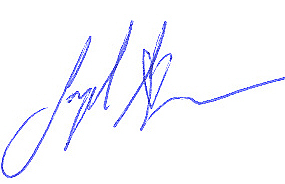 